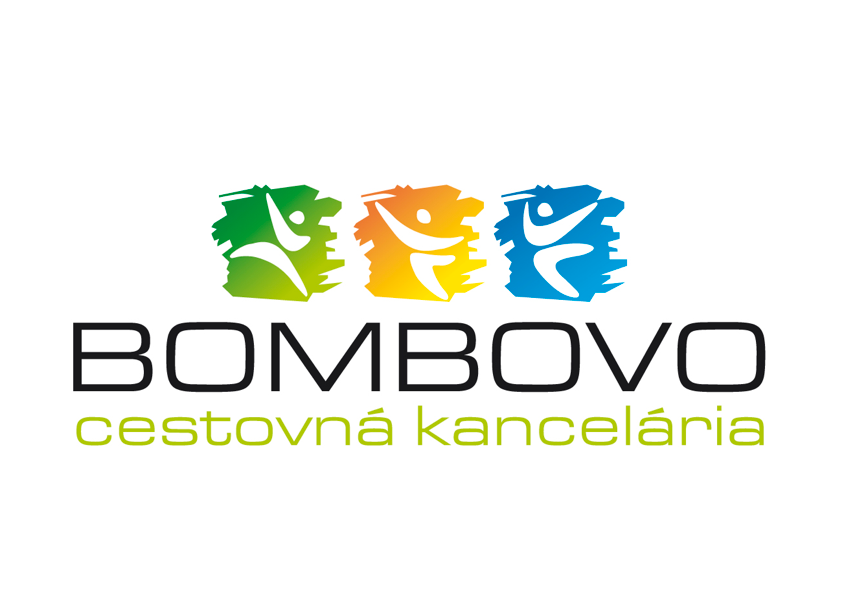 Заява на проходження літнього табору для дітей з України (вік 8-14років)Дата та місце проведення: табір «Літом світом» 06.08. -12.08.2023,  готель Глибокий, м. Бойніце: https://bombovo.sk/produkt/detske-tabory/letom-svetom/Мрієш, що одного дня побачиш весь світ? Разом з нами ти можеш це зробити  вже цього літа і лише за 7 днів! Разом ми розглянемо найбільший карнавал у Бразилії, як тренуються воїни в Азії, а з Австралії ти принесеш намисто з зубом акули. Чи потрібен тобі паспорт? Зовсім ні, ми дамо тобі його. Все, що  потрібно зробити, - це упакувати хороший настрій, почуття гумору та змагальний дух. Тож не соромся і заходь  з нами в літак, ми з нетерпінням чекаємо тебе!У програмі включено:• Прибуття - знайомство з навколишнім середовищем та програмою, виготовлення паспортів.• Австралія - ​​ігри: великий кораловий бар'єр, мокра змія, краплі, творча майстерня: виробництво намиста з акулячим зубом.• Азія - ігри: ага Ніндзя,  Самураї, Dragon Warrior, Creative Workshop: Виробництво віял або світильників.• Африка - Національний зоопарк Бойніце, Африканський ярмарок.• Європа - ігри: Тур де Глибоке, Міловачка, Ворскшоп з містером Грнчіар.• Америка - Побудова статуї свободи, ігри: по всій Америці, Астецькі розваги, творча майстерня: маски для карнавальних масок у Ріо -де -Жанейро, карнавальна лихоманка.• Від'їзд – Закриття табору та виїзд додому.Протягом тижня будуть проводитися ранкові зарядки, традиційні та незвичайних табірні ігри, вечірні дискотеки, вечірніх зміни та пошта в таборі.Всі вироби які ми зробимо, ви можете взяти з собою як натхнення чи подарунок.У випадку, наприклад, поганої погоди є можлива зміна ігор чи активіт.!!! Протягом усього періоду в таборі разом із словацькими аніматорами також будуть присутні українські вчителі або психологи із центру психологічного консультування та профілактики ЦПП (CPP).Ціна: знижена: 150EUR (оригінальна ціна 300 EUR), ви можете заплатити на рахунок туристичного агентства: IBAN SK92 5600 0000 0008 3462 3001, варіабільний символ: 26 074, у примітці до платежу потрібно написати ім'я дитини. Оплату слід здійснити до 15.06.2023Заповнене запрошення ви передаєте українському працівнику психосоціальної підтримки у вас на школі не пізніше 1.06.2023.Контакт для зв’язку та інформації: Наталія Куренна, тел. +421947916 575, e-mail:kurennanatalia@gmail.com                                                                                                      Цей проект забезпечений  Інклюцентром - Центр інклюзивної освіти, завдяки підтримці Фонду Erste Stiftung та у співпраці з командою UA CPP    Bratislava III.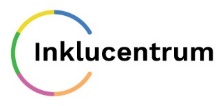 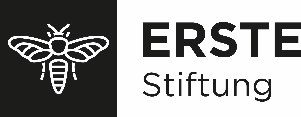 Дані законного представника (виповнити латиницею):Ім'я та прізвище : ________________________________________________________Номер телефону: ________________________________________________________    Електронна пошта: ______________________________________________________Інформація про дитину (виповнити латиницею):Ім'я та прізвище: ________________________________________________________Дата народження: ______________________________________________________Адреса: ________________________________________________________________Щоб поселити  з другом / подругою: ________________________________________Дієтичні обмеження: ________________________________________________________________________________________________________________________________________________Алергія на:______________________________________________________________Регулярно приймає ліки: __________________________________________________Спосіб застосування: ____________________________________________________Інша важлива інформація про дитину: ________________________________________________________________________________________________________________________________________________________________________________________________________________________В _______________________                                Дата ______________ Згода про опрацювання  персональних даних.Туристичний оператор «Бомбвово», туристичне агентство ТОВ, ŠIroká 5049/24, 949 05 Nitra, Ičo 36 539 961Я добровільно надаю даному суб'єкту  відповідно до § 11 Закону № 122/2013  Про захист персональних даних та згоду на обробку особистих даних мене та моєї дитини в рамках імені, прізвища, телефону, проживання, для проведення літнього табору.Надана згода може бути скасована в будь -який час, надіславши заявку на електронну адресу оператора або письмовий запит на адресу зареєстрованого офісу оператора.Я заявляю, що мені відомо про свої права  значенні в Законі § 28  і що мені було надано всю інформацію відповідно до § 15 Закону.У той же час я заявляю, що надані особисті дані є правдивими, вони були надані добвільно, а за помилковість персональних даних понесу відповідальність відповідно до Закону § 68. Згода про опрацювання  відео та фотографій.Туристичний оператор «Бомбвово», туристичне агентство ТОВ, ŠIroká 5049/24, 949 05 Nitra, Ičo 36 539 961Інклюцентром - Центр інклюзивної освіти , вул. Галова 16, 851 01 Братислава, IČO 52565301Цим, як особа, я добровільно надаю відповідно до § 11 Закону №. 122/2013  про захист персональних даних та про внесення змін до деяких законів зі змінами та доповненнями згоду на обробку персональних даних моєї дитини в обсязі фото - та відеозйомки, з метою представлення оператором підтримки продажів та для цілей веб-сайту та проектів Інклуценту. Згода надаєтьсяна невизначений термін. Надану згоду можна відкликати в будь-який момент, надіславши запит на електронну адресу оператора або письмовий запит на адресу місцезнаходження оператора.Персональні дані можуть бути опубліковані на веб-сайті оператора www.bombovo.sk, на сторінці розваг у соціальній мережі Facebook, у каталогах та інших маркетингових матеріалах.Як суб’єкт даних, я заявляю, що знаю свої права відповідно до § 28 Закону та що мені надано всю інформацію відповідно до § 15 Закону. Водночас я заявляю, що надані персональні дані є правдивими, вони були надані вільно, і я несу відповідальність за недостовірність персональних даних відповідно до § 68 Закону.Ім'я дитини: _____________________________________________________ПІБ законного представника: _______________________________________Підпис законного представника: ____________________________________